The list of practical skills for 1st year students of foreign faculty on the subject «Basics of medical care»Hygienic antiseptic hand: European standard EN-1500 treatment.Preparing of disinfectants.Performance technique of current cleaning of health institutions.Performance technique of general cleaning of procedural room.Disinfection of medical devices (medical tools, dressing material, things for patient care).Sanitary treatment of the patient (complete and partial).Sanitary treatment of the patient with pediculosis.Determination of chest, thigh, hip, and waist circumference, waist/hip index. Calculation of BMI.Transportation of patients.Prevention of bedsores.Care of eyes, nose, and ears of the patient.Care of mouth of the patient.Skin, hair and nail care.Use of bedpan and urinals. Washing of the external genitalia.Preparation and placing a hot-water bag to patient.Prepare bed to exploitation.Change of underwear to the patient with violation of moving function.Change of bed linen to the patient with violation of moving function and critically ill patient.Feeding critically ill patient (feed with a spoon and drinking bowl).Determination of water balance, registration of water balance data.Rules of measurement of the patient's body temperature. Registration of thermometry data to medical documentations.Method of examination of the pulse at the radial arteries. Registration of the pulse data.Determination of the rate of breathing and registration data in medical documents.Technique of blood pressure measurement. Itʼs registration.Preparation and placing an ice pack to patient.Rules of oxygen therapy via nasal cannula.Placing the local warming compress.Preparations for urine test, Nechyporenko urine test, writing of the direction for analysis.Collection of urine for Zymnytskyi test, Urine Culture and Antimicrobial Sensitivity Tests.Collection of feces sample for stool test, detection of Helminthes Eggs, fecal microbiota analysis. Writing of the direction for analysis.Collection of sputum for the sputum test.Record a Form the account of shifting of patients and hospital bed fund.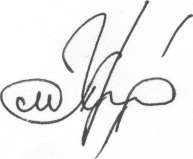 Зав. кафедрой, доцент						Т.П. Пронько31.08.2018г. 